《轻松学CAD》第7单元课程单元教学设计单元名称：    绘制爱心图案（一）   所属系部：      海洋技术系       制定人：          王文哲           合作人：          石艳玲           制定时间：       2021年11月        日照职业技术学院《轻松学CAD》课程单元教学设计单元标题：绘制爱心图案（一）单元标题：绘制爱心图案（一）单元标题：绘制爱心图案（一）单元标题：绘制爱心图案（一）单元标题：绘制爱心图案（一）单元教学学时 单元教学学时 2学时在整体设计中的位置第7次学习目标能力（技能）目标能力（技能）目标知识目标知识目标学习目标能够使用复制命令增加图形数量；能够使用镜像命令绘制轴对称图形；能够使用复制命令增加图形数量；能够使用镜像命令绘制轴对称图形；1.掌握复制对象的方法与注意事项；2．掌握镜像操作的要点；1.掌握复制对象的方法与注意事项；2．掌握镜像操作的要点；训练任务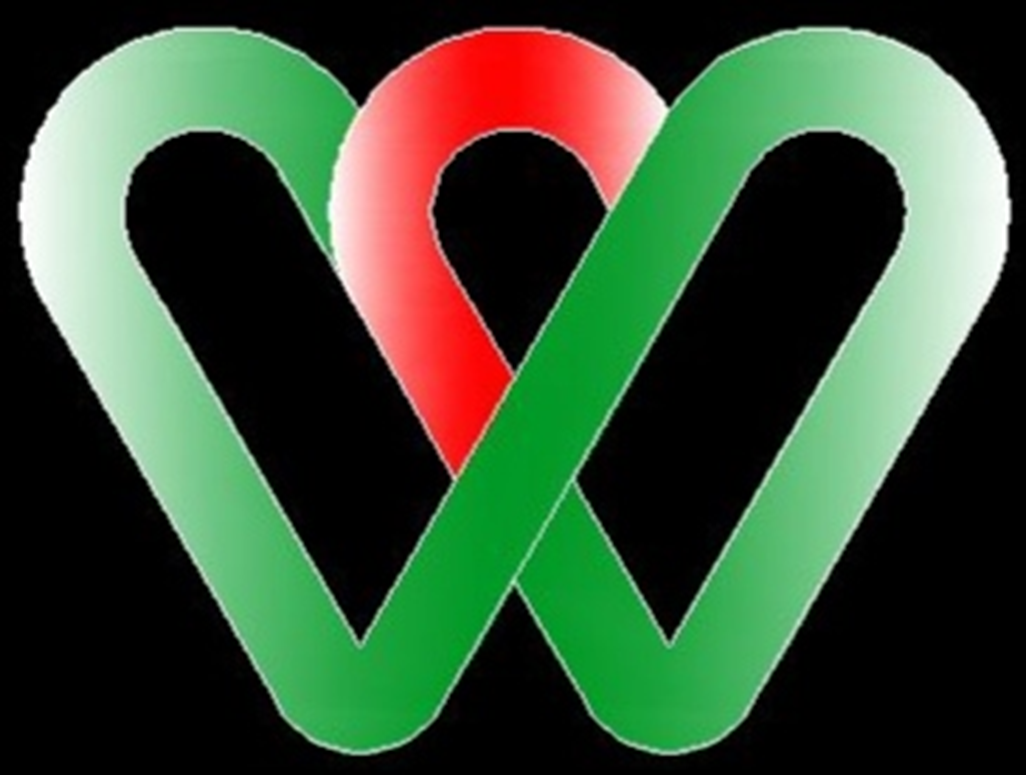 1.图形复制操作练习；2.镜像操作绘制轴对称图形；案例：绘制爱心图案。1.图形复制操作练习；2.镜像操作绘制轴对称图形；案例：绘制爱心图案。1.图形复制操作练习；2.镜像操作绘制轴对称图形；案例：绘制爱心图案。1.图形复制操作练习；2.镜像操作绘制轴对称图形；案例：绘制爱心图案。教学组织过程教学材料教材：“十二五”职业教育国家规划教材《计算机绘图—AutoCAD 2012》多媒体资源：课件、图片库；网站：云课堂。教材：“十二五”职业教育国家规划教材《计算机绘图—AutoCAD 2012》多媒体资源：课件、图片库；网站：云课堂。教材：“十二五”职业教育国家规划教材《计算机绘图—AutoCAD 2012》多媒体资源：课件、图片库；网站：云课堂。教材：“十二五”职业教育国家规划教材《计算机绘图—AutoCAD 2012》多媒体资源：课件、图片库；网站：云课堂。作业总结本单元知识点，分析绘图中存在的问题。总结本单元知识点，分析绘图中存在的问题。总结本单元知识点，分析绘图中存在的问题。总结本单元知识点，分析绘图中存在的问题。